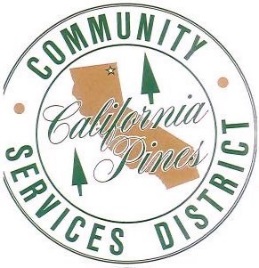 CALIFORNIA PINES COMMUNITY SERVICES DISTRICT  HC 4 BOX 43002 / County Road 71 Building 376  ALTURAS, CALIFORNIA   96101  PHONE: 530-233-2766   FAX: 530-233-270  General Manager:  Ron Sherer 530-i640-1040  Employer Identification # 94-2195606  cpcsd.specialdistrict.org MEETING MINUTESCALLED MEETING TO ORDER AT BY CHAIRMAN TO THE BOARD OF DIRECTORS – Buck Rodgers at 4:30 P.M.FOLLOWED BY ROLL CALL.ANNOUNCEMENTS, INTRODUCTIONS, RECOGNITIONS:NonePUBLIC COMMENT:NoneScheduled Items- NoneCONSENT CALENDAR:  (All matters under the Consent Calendar are routine and will be approved by one motion, unless a board member requests separate action on a specific item.)Consider adoption of the May 23, 2023 meeting agenda. Consider approval of the Financial Reports- April 2023➢ Profit and Loss. Budget vs Actual YTD ➢ Balance SheetMotion:  The motion to approve all items on the consent calendar was made by Buck Rodgers seconded by Mark Bishop. Motion approved unanimous. OLD BUSINESS:  Side street parking resolution – Board approved to adopt the county’s.Airport resolution approval – This was for our annual $10,000 grant that is received.Resolution 2023-E establishing water connections for all lake units to be set to $3,300 for the hook up only.2023-F is establishing sewer connection fees for all lake units at $3,300 for the hook up only.NEW BUSINESS:  Discussed new board seats, new roll call is as follows:Chairman of the Board: Mark BishopVice Chairman: Buck RodgersTreasurer: Mike QuinlanGENERAL MANAGER REPORT:GM Ryan Sherer reports that CSD has graded/graveled Starpine. CSD is getting gravel from Shawn Sherer at $540/ load. Ryan spoke to a couple of local operators to work under and carry the license contract with us for water/sewer. These individuals were interested in having a contract like Ron’s. Ryan will continue to work on his own licensing. CSD is also still working with Adkins Engineering on grants for the new building. Discussed a couple of items of equipment that needed to be put up for bid- John Deer tractor, Chevy pick up, and blue water tanker. Alan will be getting vector certified. Engine 4122 broke down, the repairs will be done by Webfoot in Medford, OR 5/29/2023. DIRECTORS REPORT: NoneMEETING ADJOURNED:MOTION:  A motion was made by Mark Bishop and seconded by Todd Ehlinger to adjourn the regular meeting at 5:30 p.m.  Motion carried unanimous.The next regular meeting of the Board of Directors is  at 4:30 p.m.CERTIFICATE OF POSTING I Bailey Randall, Secretary to the Board of Directors of the California Pines Community Services District, hereby certify, to the best of my knowledge, that this is a true excerpt of the minutes to the  Meeting of the Board of said District.Bailey Randall		    Secretary to the BoardDIRECTORS PRESENTSTAFF PRESENTPUBLIC PRESENTChairman – Buck RodgersRyan Sherer-General Manager          Alan BotelloVice Chairman- Todd EhlingerBailey Randall-Board SecretaryDirector- Mark BishopDirector- Terri Bishop